Syllabus for MA-JMCSession: 2020-21 Onwards Department of Journalism & Mass Communication University of Lucknow Lucknow 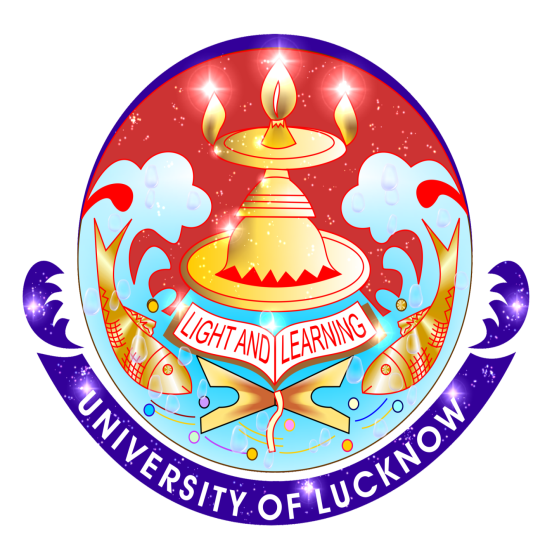 Department of Journalism & Mass Communication
University of LucknowCBCS Template for PG Programme : M.A-J.M.CIntroductionThe M.A.J.M.C is a professional two year post graduate degree programme spread over in four semesters. The programme aims to equip students to work as agents of change from grassroots up to the policy level through class room teaching and field work. It is a recognized qualification for professional positions in government and non-governmental sectors.  This degree prepares students with knowledge, skills and aptitude required to work as sensible and responsible professionals in different fields of journalism & mass communication. Besides providing the theoretical and technical knowledge of the subject students are provided with many opportunities to showcase their talent in the form of various exhibitions and assignments related to media organized by the department.  Post-graduate degree holders in journalism & mass communication are qualified to hold responsible positions in different national & international media houses, news agencies, advertising agencies, public relations organizations, etc. and also in the academics as journalism & mass communication educators in universities and colleges. The programme is strongly committed to create diverse learning environment in which respect for dignity and worth of all human beings and undertaking of diverse conditions are practiced.MissionThe mission of the programme is to nurture students in such a manner so as to enable them to think critically and understand the concepts and skills that will equip them for meaningful communication careers that can advance their social and civic life globally and across different cultures. VisionThrough this programme our endeavor is to shape the future of the news and the media. This programme prepares students for success in today’s exciting and innovative journalism landscape and gives its students the skills and confidence to rise to the top of today’s demanding news and media-dependent professions.Programme ObjectivesImpart education and training in professional  journalism & mass-communication in order to create qualified personnel and provide manpower in the development and allied fields through culture-sensitive, elective and evidence-based participatory practice at various levels;To help students develop knowledge, skills, attitudes and values appropriate to the practices of Journalism & Mass Communication profession;To stimulate and encourage integration of theory and practices of Journalism & Mass Communication profession;  and To facilitate and provide interdisciplinary collaboration for better understanding of Journalism & Mass Communication issues like fake news, paid news and media advocacy , social  problems, issues of social development and needed services.Programme OutcomesThe program seeks to foster students’ ability to express and communicate ideas, arguments, historical findings, and creative insights.Students will be able to grasp the complex relationship between communication/media theories and a diverse set of individual, social, and professional practices.Students will comprehend the foundations, process, and practices of writing for and about the media, and demonstrate proficiency in writing in one or more professional media writing applications.Students are encouraged to pursue specific interests in digital media, television and film studies, video and audio production, print, radio and television journalism, photography, public relations, and popular culture studies.Students will be able to conceptualize, design, and produce one or more works in media based on effective principles and practices of media aesthetics for a target audience. The Inter Department Course will enhance student’s cognitive skills about variety of other subjects.Students will develop a professional commitment to their field, their work, and themselves; preparing them to be members and leaders in their profession, as well as learning how to act both as individuals and as team members to support the whole.Students will leave the MA-JMC program as lifelong learners, ethical and critical problem solvers, innovative and effective creators and communicators across media forms, and independent intelligent people who view life in historical context, with inclusive multicultural perspective, and with a critical understanding of power in society.Department of Journalism & Mass CommunicationUniversity of Lucknow.Syllabus for MA-JMC (M.A. Journalism Mass & Communication) Programme(Proposed to be implemented form July 2020)*CC: Core Course, VC: Value Added Course Credited,VNC: Value Added Course (Non-Credited), EL: Elective,IN: Media Internship, IER: Interdepartmental Course, IRA: Intradepartmental Course, MT: Master ThesisMAJMC – I SemesterCourse Code: MAJMC 01Course Name: Basic Principles of Communication & Mass CommunicationCredits Equivalent: 4 Credits (One credit is equivalent to 10 hours of lectures / organized classroom activity / contact hours; 5 hours of writing work / practical / field work / tutorial / teacher-led activities and 15 hours of other workload such as independent / group work / house journals; obligatory / optional work placement; literature survey / library work;  writing of papers / presentations / seminars, etc.)Course Objectives: The Course is designed to:Introduce the students to the field of communication. Apprise the students of fundamentals of Mass Communication.   Assist the students in developing theoretical and conceptual understanding of the field. Demonstrate skill and knowledge as producers of media.Learning Outcomes: After completion of the course the learners will be able:To enhance the knowledge of students with regard to the fundamentals of communication and its different forms.To know the elements of effective communication and barriers of communication.To illustrate the fundamentals of Mass Communication and its various forms.To describe the theories of communication that make the students understand about the role of communication in society and media.To understand various Communication Models and significance of Models in understanding communication process.To identify the target audience and segmentation of audience for the purpose of understanding communication process.Evaluation Criteria:Continuous Internal Assessment: 30%End Term Examination: 70%Course Contents	UNIT IDefining communication : Elements and process Types of communication. Need, functions and significance of communication. Concept of Mass.Defining Mass Communication. Marshall McLuhan: Global VillageUNIT II                Aristotle’s Model of CommunicationDavid K. Berlo’s SMCR ModelHarold D. Lasswell’s ModelShannon and Weaver’s ModelCharles E. Osgood’s ModelGeorge Gerbner’s ModelTheodore M. Newcomb’s ModelWestley & McLean’s ModelFrank Dance’s modelWilbur Schramm’s ModelUNIT III                         Bullet theory. Individual Difference theory.Personal Influence theory. Cognitive Dissonance TheorySociological Theories: Cultivation Theory, Agenda Setting Theory, The Uses and Gratification Theory, Dependency TheoryUNIT IV                      Normative Theories: Authoritarian Theory, Free Press Theory, Social Responsibility Theory, Communist Media Theory, Development Communication Theory, Democratic-Participant Media TheoryHegemony TheoryUNIT VMass communication as an agent of Social change Demassification, Demystification, Decentralization and convergenceCharacteristics of Audiences, audience fragmentation, Type of audiences: Elite audience, General audience, specialized audience, target audienceLimitations of Mass CommunicationSuggested Readings :-Mass-Communication in India: Kevel J. Kumar: Jaico MumbaiMass-Communication theory-An Introduction:Denis McQuail:Sage DelhiBharat Men Sanchar aur Jansanchar:J.V.Vilanilam:M.P. Hindi Granth Academy BhopalMass-Communication: Concepts and issues: D.V.R Murthy:Olive green:KochiMass, Culture, Language and arts in India: Mahadev L.Apte: Popular Prakashan, MumbaiTowards sociology of Mass-Communication: Denis McQuail:Collier –MacmillanNews,Information & Communication: Dr. Mukul Srivastava, New Royal Book Company Lucknow.The process and Effects of Mass-Communication: Wilbur Schramm and Donald F. Roberts: University of Illinois press.Introduction to Communication Studies: John Fiske: Methuen LondonSoochna Sanchar aur Samachar, Dr. Mukul Srivastava, New Royal Book Company, Lucknow.Course Code: MAJMC 02Course Name: History Growth & Development of Media Credits Equivalent: 4 Credits (One credit is equivalent to 10 hours of lectures / organized classroom activity / contact hours; 5 hours of writing work / practical / field work / tutorial / teacher-led activities and 15 hours of other workload such as independent / group work / house journals; obligatory / optional work placement; literature survey / library work;  writing of papers / presentations / seminars, etc.)Course Objectives: The Course is designed to:Familiarize the students with the evolution of Mass Communication.Familiarize the students with the origin and development of Journalism in India.Apprise the students of various Facto that led to the growth of Radio in India.Acquaint them with the role of regional language press in the growth and development of journalism in India.  Familiarize the students with the origin of T.V. Cinema and Internet.Learning OutcomesAfter completion of the course the learners will be able to:To acquaint the students with in chronological growth and development of mass media.To let the students know the development of electronic media i.e. cinema, radio, TV.To enhance the basic knowledge about cinema, TV, Radio and their functional role.To surge the knowledge and history of Internet.Evaluation Criteria:Continuous Internal Assessment: 30%End Term Examination: 70%Course Contents	Unit-I Evolution of Journalism: An Overview.A Short History of Print Journalism in India.Role of English Press in Origin, Growth and Development of Journalism in India. Origin, Growth and Development of News Agencies in India. Role of Press in Pre Independence and Post independence in IndiaUnit-II Origin, Growth and Development of Radio as a Medium of Mass Communication.Origin History, Growth of Radio with special reference to IndiaRadio as a tool of developmentFuture of Radio: FM, Online Radio, Visual radio, Ham RadioCommunity Radio: Concept & ImportanceWeb RadioUnit-IIIOrigin & History of TV in the WorldOrigin and History, of T.V. with special reference to IndiaHistory of Television News – Global Perspective U.S.A., France, Germany, U.K. etc.History of Television News – Indian PerspectiveGrowth and Development of Private News channel in India Unit-IV Origin History & Growth of Internet in IndiaRole of Internet as a tool of CommunicationInternet Governance; Internet Engineering Task ForceFuture of web journalism/cyber mediaDigital DivideIntroduction to Mobile Media Changing conceptions in Mobile MediaUnit-V Origin History, Growth of Cinema with special reference to IndiaIndian New Wave CinemaIndian Popular Films: Social HistoryRole of Cinema in Social Change: Critical analysis Regional CinemaSuggested Readings:Parakh Jawari Mall :Hindi Filmon ka Samajik Charitra, Anamika Publication, New DelhiVasudev Aruna: The New Indian Cinema, MacMillan, New Delhi.Dasgupta, Chidanada: Talking about Films, Orient Longman, Mumbai.Rai Satyajeet: Our Films,Their Films, Orient Longman, Mumbai.Kumar J Keval: Mass-Communication In India, Jaico Publication, Mumbai.Press in India: Annual report of the registrar of News paper for India:Publication Division, New Delhi.The History of Press in India: B.N.Anja : Surgeet Publication New DelhiThe Romance of Indian Journalism:J.Basu:Kolkatta university Prees KolkattaMass Communication in India: J.Vinanilum: Sage Publication New Delhi.Soochna Sanchar aur Samachar, Dr. Mukul Srivastava, New Royal Book Company, Lucknow.Jyotika Virdi-The Cinematic Imagination_ Indian Popular Films as Social History (2003).Bharat Vibhajan Aur Hindi Patrakarita, Radha Krishan Sharma.Parthasarthy, R. (2011). Journalism in India. New Delhi: Sterling Publishers Pvt. Ltd. Course Code: MAJMC 03Course Name: Computer Applications & Visual CommunicationCredits Equivalent: 4 Credits (One credit is equivalent to 10 hours of lectures / organized classroom activity / contact hours; 5 hours of writing work / practical / field work / tutorial / teacher-led activities and 15 hours of other workload such as independent / group work / house journals; obligatory / optional work placement; literature survey / library work;  writing of papers / presentations / seminars, etc.)Course ObjectivesTo acquaint the students with computer and its operations/functions.To apprise students with basic IT applications in media.To enlighten them with the philosophy and the applications of Visual Communication.To make them learn Desktop/ laptop publishing software.To enable them to develop and design various print materialsTo acquaint the students with basic Audio-Video Software.Learning OutcomesAfter completion of the course the learners will be able to:Have an in-depth knowledge of digital computer technology and its hardware and software aspects.Have an in-depth knowledge of different principles of design.Students may inculcate a sense and interest in use of computers in media related jobs at various stages.Students may have a good theoretical and practical knowledge of computer use in print, electronic and web media production.Evaluation Criteria:Continuous Internal Assessment: 30%End Term Examination: 70%Course Contents	Unit-I                                             Introduction to computersDefinition classification and type of computersComputer hardware and softwareMemories, types of memories, storage devicesApplication of computer in various fields related to media: Print electronic and film etc.Introduction to operating systems: MS windows, MS DOS.Unit-II Visual Communication: Meaning, definition and PhilosophyNeed and importance of visual communicationVarious application areas of visual communicationLatest Development in the field of Visual CommunicationFuture of Visual Communication Principles of Design; Elements of Design, Theory of ColorsImportance of Monochrome, Alignment, Geometric shapes and FormsUnit-III   Introduction to multimedia and animationIntroduction to MS power point, Presentation managerDesign aspect of audio visual presentation (Power point Presentation)Import and assembly of files software related to audio and video: Cool Edit, Windows movie maker etc.Introduction to designing and photo editing software: Coral draw & Photoshop Introduction to text formatting software: MS word, Adobe Pagemaker,Quark express and InDesign Use of DTP in Print Media applicationsUnit-IV Graphics: Definition & TypesPersistence of vision applicationConceiving logo design, Corporate IdentityDesign and Layout (News papers, Posters, Magazines, Books)Relevance of fonts and sizesConcept of RGB & CMYKDifferent type of formats: JPEG, MPEG, AVI, GIF, MP3, BITMAP, TIFF.Unit-V Computer assisted reporting Internet sources for CAR in IndiaUsing search engines effectively as a journalistDeep searching using Google or other meta search enginesSocial Media as a news sourceVerifying Social Media News sourcesVerifying User Generated ContentSuggested Readings:Quark Express for Beginners: BPB PublicationAdobe Photoshop: Prentice hall IndiaAdobe Photoshop-Creative Techniques: Vishnu Priya Singh:Asian Publication DelhiMastering DTP: Simone Mitchett: Macmillan Master Series London.Information Technology-The Breaking Wave:Dennis P. Curtin, Kim Foley,Kunal Sen & Cathleen Morin: Tata Mc Graw –Hill New DelhiIntroduction to Information Technology: Chetna SrivastavaComputer Itihas Aur karyavidhi, Gopinath SrivastavaComputer ka kamal, Sunita Sharma, Bharti Bhasha Prakashan, DelhiHouston, Brant(2003) Computer Assisted Reporting: A Practical Guide, Bedford/St. Martin's PublishersCourse Code: MAJMCC-104Course Name: Media & Social IssuesCredits Equivalent: 4 Credits (One credit is equivalent to 10 hours of lectures / organized classroom activity / contact hours; 5 hours of writing work / practical / field work / tutorial / teacher-led activities and 15 hours of other workload such as independent / group work / house journals; obligatory / optional work placement; literature survey / library work;  writing of papers / presentations / seminars, etc.)Course Objectives: The Course is designed to:Assist the students in understanding the effects of media on the society.Acquaint the students with the contemporary issues pertinent to the representations of various sections of the society in the media.Explain to the students the manner in which various sections of the society are affected by the media in light of the theories of media effects. Learning Outcomes: After completion of the course the learners will be able to:Understand the manner in which media shapes the society.Appreciate the manner in which media affects different sections of the society. Understand their roles as communicators and how their communication decisions affect & shape the environment and country as well.Evaluation Criteria:Continuous Internal Assessment: 30%End Term Examination: 70%Course Contents	UNIT IMedia and Society: Concept of the Media Effects.Role of Media in a Society.Mass Society and Media Audiences. Perspectives on Media Effects: Pro-Social vs. Anti-Social.Media Ecology Cultural Studies of Stuart HallUNIT II   Perspectives on Stereotyping.What is Gender? Gender Inequality and SexismGender Representations in Media. Patriarchy- Social structure and social institutions, FeminismCommunication, Relation between gender and mediaUNIT III	Media Culture: Concept and Contemporary Issues. Perspectives on Phenomenon of Cultural Imperialism. Media and Representation of Minorities.Media and Cultural Integration vs. Cultural Disintegration. Media Content in Multi-Ethnic Societies.  UNIT IVHuman Rights: Concept and Contemporary Issues.United Nations Declaration on Human Rights.Representation of Human Rights Issues in different form of Media. Role of Media in Propagation of Human Rights.Media Representations of Differently Abled Persons.UNIT VMedia and National Integration. Media and Education.Media and Public Health.Media and Rural Development. Media and ConsumerismSuggested Reading:Kumar, K. J. (2010). Mass Communication in India. Mumbai: Jaico Publication.Giles, D. (2003). Media Psychology. New Jersey: Lawrence Erlbaum Associates, Inc.Morley, D., & Robins, K. (1995). Spaces of Identity: Global Media, Electronic Landscapes and Cultural Boundaries. London: Routledge.Cottle, S. (Ed.). (2000). Ethnic Minorities and the Media: Changing Cultural Boundaries. Philadelphia: Open University Press.Hartley, J. (2002). Communication, Cultural and Media Studies: The Key Concepts London: Routledge.Srivastava, Mukul(2007). Manvadhikar aur Media: Atlantic Publication New Delhi.Course Code: MAJMC 05Course Name: Practical / Viva VoceCredits Equivalent: 4 Credits (120 hours of teacher led/guided practical activities in the Lab or  the field; The learner’s progress shall be evaluated by an External Examiner)Course Objectives: The Course is designed to:Assist the students in understanding practical usage of computers in media.Gain practice in the usage of different software required for media. Familiarize them with the process of page designing. Learning Outcomes: After completion of the course the learners will be able to:Design Newspaper Pages.Work with MS Word & PowerPoint.Edit photographs. Evaluation Criteria:Continuous Internal Assessment: 30%End Term Examination: 70%Course Content:Designing Two pages of News Paper in A3 Size.MS Word: The student should prepare at least 2 pages indicating the use of paragraphs, text, fonts, headlines and alignmentPowerPoint: At least one presentation of not less than 10 slides on any topic assigned.Coral Draw: 5 ItemsPhotoshop: Editing 5 PhotographNote: All assignment should be submitted in a CD/DVD/Pen DriveCourse Code: MAJMCSVC-106Course Name: Translation StudiesCredits Equivalent: 4 Credits (One credit is equivalent to 10 hours of lectures / organized classroom activity / contact hours; 5 hours of writing work / practical / field work / tutorial / teacher-led activities and 15 hours of other workload such as independent / group work / house journals; obligatory / optional work placement; literature survey / library work;  writing of papers / presentations / seminars, etc.)Course Objectives : The Course is designed to:Introduce the students to the field of translation.Apprise the students of fundamentals of translation.Assist the students in developing theoretical and conceptual understanding of the field.Learning Outcomes:After completion of the course the learners will be able:To enhance the knowledge of students with regard to fundamentals oftranslation and its different forms.To know the elements of effective translation and barriers of translationTo illustrate the fundamentals of translation and its various forms.To describe the ethical issues in translation.To understand the process of translation.To understand various translation models and significance ofmodels in understanding translation process.To identify the scope and area of translation in IndiaEvaluation Criteria:Continuous Internal Assessment: 30%End Term Examination: 70%Course ContentsUnit-IConcept of translation: History, Need & ScopeDifference between translation and transliterationPrinciples of translationModes of translationTranslation theoriesSkills of translation & Qualities of translatorSources of translationUnit-IIFields of Translation: Literature, Scripture, Science & Technology, Media, Law, Medicine, Banking and Tourism.Semantic Translation Categories : Objects, Events Abstraction and Relation.Lexical Ambiguity and words with complex structures: T.G. Grammar & Translation, Referential meaning, Semantic Analysis.  Translation for Print Media : News stories, Press Release, Article, Feature.Translation in the era of  digital revolutionUnit-IIIMass Media and Translation – Back formation, Computer Assisted Translation, Audio Visual Translation, Movie Dubbing, Advertisements.Translation & Subtitling Translation & AdaptationChallenges of Film Adaptation and copyright Issues.Challenges in translating T.V showsUnit –IVTranslation of Drama, Short Story, Script & Films WritingWeb Translation: Need, Scope & ChallengesTranslation Advancement & TranslationComputational LinguisticsImpact of Machine Translation and Computer aided translation on translationUnit-VProblem of translationPhonetic problem, syntactic problem, structural problem,   Semantic problemEfficiency of translatorQuality in translation Translation & Copy right Issues   Suggested References: Mona Baker, Kirsten Malmkjær, Routledge Encyclopedia of Translation Studies,(1998), Routledge Taylor and Francis Group, London and New YorkYves Gambier, Luc van Doorslaer, Handbook of Translation Studies, (2011), JohnBenjamins Publishing, Amesterdam and PhiladelfiaSusan Bassnett , Translation Studies, (2013), Routledge Taylor and Francis Group,London and New YorkCarmen Millán, Francesca Bartrina, The Routledge Handbook of Translation Studies,(2013), Routledge Taylor and Francis Group, London and New YorkPushpak Bhattacharyya (2015). Machine Translation. CRC Press, Taylor & FrancisGroup, Boca Raton, FI 33487-2742Hutchins W. J. and Somers H. (1992). An introduction to machine translation.Academic Press: Harcourt Brace Jovanovich PublishersWilks, Yorick. (2009). Machine translation: Its scope and limits. Sheffield: Springer.vuqokn foKku % HkksykukFk frokjh vuqokn foKku % dSyk'k panz HkkfV;k vuqokn foKku % ¼la0½ MkW0 uxsUnz vuqokn lS)kafrdh % iznhi lDlsuk vuqokn izfØ;k ,oa ifjn`'; % jhrkjkuh ikyhoky] ok.kh izdk'ku fganh esa O;kogkfjd vuqokn % Mk- vkyksd dqekj jLrksxh] 'kkgnjk] fnYyh MAJMC – II SemesterCourse Code: MAJMCC-201Course Name: Basics of Reporting & EditingCredits Equivalent: 4 Credits (One credit is equivalent to 10 hours of lectures / organized classroom activity / contact hours; 5 hours of writing work / practical / field work / tutorial / teacher-led activities and 15 hours of other workload such as independent / group work / house journals; obligatory / optional work placement; literature survey / library work;  writing of papers / presentations / seminars, etc.)Course ObjectivesTo make students acquainted with various forms of print media.To train students with existing various technologies widely in use in print journalism.To enhance journalistic skills of students.To augmenting the knowledge of various news agencies.Learning OutcomesAfter completion of the course the learners will be able to:To enlighten the students with various aspects of the print media and its significance.To make students capable of understanding various aspects of content preparation for print media.To enhance the writing skills of students.To enable them to write in different print formats. Evaluation Criteria:Continuous Internal Assessment: 30%End Term Examination: 70%Course Content Unit-INews: Definition & TypeNews Value, Qualities of Good writingElements of News, 5W & 1H  Concept of NewsStructure of News Story: Intro, Body (Inverted Pyramid) etc.Style of News Writing. (Inverted Pyramid)News gathering & Sources of NewsQualities of ReporterUnit-IIEditing: Meaning, Definition & Need News agencies: History, Importance Major News Agencies: PTI, UNI, Reuter, AP, etc Structure of editorial Department, Proof reading symbolsStyle book, Story pegElectronic revolution & EditingUnit-IIIHeadline: Meaning, Significance and types Interview: Methods Importance and typesBook review, Film ReviewFeature WritingNews article, analysis, & Letters to the editorEditorial : Definition, Importance and Types Unit-IVDifferent types of Beat & ImportanceCultural reportingScience & Technology reportingSports & games reportingCrime reportingDevelopment ReportingUnit-VTravelogue : Definition, Importance and Types of TravelogueStructure and style of TravelogueCurrent trends in TravelogueImportance of Research in Travelogue Lifestyle ReportingSuggested Readings:News Writing: George.A.Hough, Boston Hough miffin company.News culture:Allen Stuart, Buckinghem open university press.Modern Journalism and News writing: Savita ChaddaBasic Journalism:Rangaswami Parthasarathi,Macmilan India Ltd.Editing design and book production: Foster Charles,Journy LondonNews Editing Theory and practice : Sourin Banerji:K.P. Bagchi and company New Delhi.Soochna Sanchar aur Samachar, Dr. Mukul Srivastava, New Royal Book Company, Lucknow.News,Information & Communication: Dr.Mukul Srivastava,New Royal Book Company Lucknow Samachar Feature lekhan avum Sampadan, Harimohan, Takshila PrakashanSampadan kala, K.P. Narayan, Madhya PradeshSampadan Kala, Ramesh jainCourse Code:MAJMCC-202Course Name: New MediaCredits Equivalent: 4 Credits (One credit is equivalent to 10 hours of lectures / organized classroom activity / contact hours; 5 hours of writing work / practical / field work / tutorial / teacher-led activities and 15 hours of other workload such as independent / group work / house journals; obligatory / optional work placement; literature survey / library work;  writing of papers / presentations / seminars, etc.)Course ObjectivesTo impart knowledge about communication process and its various forms on digital platforms.To make students understand various theories and models of new media communication.To enhance students’ ability on online journalism.To apprise them on emerging forms of journalism such as Data Journalism.To make the learners understand concepts of new media. To make them proficient in techniques of writing for online platforms. Learning OutcomesAfter completion of the course the learners will be able to:Students will learn various aspects on online journalism/.Students will get practical input of online journalism which will help them in getting placed in industry.Able be to understand the nuances of new media platforms.Able to write for web based media platforms.Able to make ethical decisions pertinent to new media platforms. Evaluation Criteria:Continuous Internal Assessment: 30%End Term Examination: 70%Unit- IIntroduction to the concept of new media. History of New media,  Globalization & New media, Online JournalismSearch engine –Meaning and types; National and International well known sites-News, Entertainment.Constituents of new media- Web 2.0-3.0, Blogs, Micro Blogs, Wikis,  CMS, RSS feed
Social Media Constituents- Facebook, Twitter, Wordpress, Blogger, Linkedin, Instagram, YouTube, Docs, Drive, Hangouts, social bookmarking, delicious, slideshare, Skype etc.Unit- IIContent writing for web: Why writing for web is different.Characteristics of good content, structuring of content on page.Qualities of content writer, Reading pattern for web- 3 Design Layouts: Gutenberg Diagram, Z-Pattern, And F-PatternWriting for SEO: tagging-tags and meta tags, hyperlinking-how to use hyperlinking etc.Use of various social media platforms for making story viralUnit- IIIDigital story telling-Concept, Elements of storytellingDigital story telling as a tool for social change	News in photos- Selection of images-, captioning, Heading, Subheading, Formatting, Hyperlinking-Text, Slideshow, Audio, VideoAudio for web-Interview, Audio editing Insertion in between articles, Podcasting, WebcastingVideo for web- Recording , Slideshow video, caption, transitions, sound-background  music, voice overUnit – IVEthical issues in Online MediaCyber Activism: Community Informatics Activism in Cyber space,Evolution of media campaigns around worldNew media and political campaigns in Indian Context Concept of ICTRole of ICT in social developmentUnit – VWhat is data journalism?Visualising the data: what works and what doesn'tIntroduction to free dataviz toolsUsing search dataFake News: Definitions, History, & EthicsInformation Evaluation Skills & ToolsPhoto & Video VerificationSource VerificationSuggested Reading :The Online Journalism Handbook: Skills to survive and thrive in the digital age (Longman Practical Journalism Series) by Paul Bradshaw, Liisa RohumaaDigital story telling in the classroom New Media Pathways to Literacy, Learning and Creativity by Jason B OhlerOnline Journalism Ethics : Traditions and Transitions by Cecilia Friend and Jane B. SingerCyberactivism: Online Activism in Theory and Practiceedited by Martha Mccaughey, Michael D. AyersSamachar Lekhan Aur Web Patrakarita, A.Kulshreshtha, Sri Nataraj Publications.Media hoon mein, Jay Prakash Tripathi, Aman Prakashan, 2014.Mandi mein media, Vineet Kumar, Vani Prakashan.Vigyapan dot com, Rekha Sethi, Vani Prakashan.Course Code: MAJMCC-203Course Name: Media Laws & EthicsCredits Equivalent: 4 Credits (One credit is equivalent to 10 hours of lectures / organized classroom activity / contact hours; 5 hours of writing work / practical / field work / tutorial / teacher-led activities and 15 hours of other workload such as independent / group work / house journals; obligatory / optional work placement; literature survey / library work;  writing of papers / presentations / seminars, etc.)Course ObjectivesTo provide knowledge of various media laws and ethical aspects of Media profession to the studentsTo inculcate ethical values (personal & organizational) required for a journalist.To apprise them of different Regulatory Bodies of media in India.To make them aware of different committees related to media in India.Learning OutcomesAfter completion of the course the learners will be able to:Understand how media policies and regulations enable or constrain effective media environmentsUnderstand the obligations and rights of media practitioners in the execution of their dutiesUnderstand changing media landscapes and their possible legal implicationsAble to Make ethical decision during their professional work. Evaluation Criteria:Continuous Internal Assessment: 30%End Term Examination: 70%Course Content Unit-INeed and importance of various laws in media
Brief history of Press Law in IndiaBasics of Indian constitution and Fundamental Rights, Directive Principles of state policy, Freedom of Speech & expression Article 19(a) &19(b)Concept of free press, Censorship and other legal implications imposed by government on PressUnit-IIPress Commission: First and SecondPress council of IndiaDefamation: Libel and SlanderSedition and inflammatory writings, IPC and CrPCCopy Right Act, 1957, IPRPress & Books Registration Act, 1867Contempt of Court 1971Official Secrets Act 1923
Unit-IIICommittees and related to Media: Joshi Committee, Chanda committee, Verghese committee.Broadcasting Laws: Prasar Bharati Act, Cable TV Network Regulation Act, Digitization and Conditional Access System (CAS) Broadcasting and Advertising codes.RTI, Editorial ethics, Press council code on communal writings, Parliament code for journalistUnit-IVCinematography ActCyber Laws: Information Technology Act and Regulatory AuthoritiesJournalism as an organised/unorganised sector, Working Journalists Act.Wage board related to Media: Bachawat Palekar and Manisana AwardBroadcast Regulatory bodies and TRAI, BRAI , IBF Media Associations and Organisations: INS, Editors Guild, IFWJ, NUJ (I), IJU,NBA,BEA, etc. Trade Union Rights in MediaUnit-VDiscussion of importance of ethics in the era of TRP fuelled Tabloid Journalism.Conflict of InterestPaid NewsTrial by MediaPrivacy Confidentiality of sourcesEthics of Investigative ReportingSuggested Readings:Press law in India: D.D. BasuPress Vidhi:Nand Kishore TrikhaJournalistic Ethics: P.K. Bandhopadhyay Press Law:A.N.GroverNatarajan, J. (2000). History of Indian Press, Publications Division.Iyer ,V. (2000), Mass Media Laws and Regulations in India, AMIC Publication.Babel,Dr. Basanti Lal: Patrkarita avum Press Vidhi, Suvidha law House, Bhopal.Mishr, Akhilesh: Patrkarita: Mission se media tak, Rajkamal Prakashan, New DelhiBhanawat, Sanjeev, Press kanoon aur Patrikarita, Sidhashri Prakashan, Jaipur, 1993Course Code: MAJMCC-204Course Name: Legislature JournalismCredits Equivalent: 4 Credits (One credit is equivalent to 10 hours of lectures / organized classroom activity / contact hours; 5 hours of writing work / practical / field work / tutorial / teacher-led activities and 15 hours of other workload such as independent / group work / house journals; obligatory / optional work placement; literature survey / library work;  writing of papers / presentations / seminars, etc.)Course Objectives: The course is designed toExplain the different procedures of a house, which a legislature reporter covering its proceedings must know.Describe the difference between general reporting and legislature reporting.Discuss the significance of the privileges of parliament, importance of the question hour and zero hour for a reporter and other important functions of parliament.Learning Outcomes: After completion of the course the learners will be able to:Understand the legistaure process of india How Law is framed?Understand the Political system of the countryUnderstand the Parliamentary Proceedings in India                                             Course Content Unit-IImportance of legislature reportingHistory of parliament, representative parliamentary democracyComposition of sovereign parliament– bicameralism, The PresidentLok sabhaRajya sabhaRelative roles of the two HousesParliament and the ExecutiveParliament and JudiciaryUNIT-II State legislatures –compositions, functions and powersThe legislative councilLegislative assemblyParliament and the state legislaturesSourcing of legislature newsLanguage in literature reporting for popular appeal: words, sentences and readabilityReport structure, human interest, avoiding exaggeration and sensationalismThe importance of rewritingUNIT-III Sittings of the Houses, sessions of parliamentPresident’s Address.Speaker and his powersPanels of chairmenChairman of Rajya SabhaRules of procedure and conduct of businessAdjournment sine-die and dissolution , Effects of dissolutionRecord of proceedingsUNIT-IVParliament and the mediaQuestion Hour – types of questionsPapers to be laid on the table of the houseHalf-an-Hour discussionsZero hourLegislative businessMotions and discussions – no-confidence motionAdjournment motionsUNIT-VCalling attention noticesSpecial mentionDiscussions, short duration discussionsBudget in parliamentProcess of passing bills – general bills, money bills, financial bills, constitution amendment bills, private members’ billsParliamentary committees, their structure and functionsParliamentary privilegesBreach of PrivilegeSuggested readings:Subhash C. Kashyap(2005), Our Parliament- An Introduction to the parliament of India, National Book Trust, India, New Delhi, ISBN 81-237-0147-0.K.M. Srivastava (2011), News Reporting and Editing, Sterling Publishers, New Delhi.A.P. Awasthi (2005), Indian Government and Politics, Lakshmi Narain Agarwal, Educational Publishers, Agra, ISBN 81-85778-58-2.S.L. Sikri, (1997), Indian Government and Politics, Kalyani Publishers, New Delhi.IGNOU, (2008), Specialised Reporting, Communication Division, New Delhi.Hindi and English Newspapers and Journals.Course Code: MAJMCC-205Course Name: Photo JournalismCredits Equivalent: 4 Credits (One credit is equivalent to 10 hours of lectures / organized classroom activity / contact hours; 5 hours of writing work / practical / field work / tutorial / teacher-led activities and 15 hours of other workload such as independent / group work / house journals; obligatory / optional work placement; literature survey / library work;  writing of papers / presentations / seminars, etc.)Course ObjectivesTo make students acquainted with various aspects of photo journalism.To train students with existing various technologies, softwares and equipments widely in use in photo journalism.To enhance journalistic skills of students.Learning Outcomes:After completion of the course the learners will be able to have knowledge of:Development of journalistic photography skillsUnderstanding of the use of photographs to communicate in different mediaUnderstanding of journalistic ethics applied in photojournalism and about the special ethical issues that arise in photojournalismSkills like solid visual storytelling and working on multi-media project.To develop the discretion of students with reference to significance of visuals i.e. photographs in print media.To provide the technical knowledge aspects of photography and related areas in print media.Evaluation Criteria:Continuous Internal Assessment: 30%End Term Examination: 70%Course Content UNIT- IWhat is photography? – Nature and scope of photographyEvolution of photography and photo journalism Photography as an art formLanguage of the visual Branches of photography UNIT - II Functioning of a cameraTypes of cameras and lensesFlashesCamera controls Creative usage of camera controlsDepth of field Lighting techniquesThree-point lightingUNIT - IIIComposing picturesElements of compositionBasics of  photo editing Introduction to photo editing softwarePhoto editing for photojournalistsUNIT-IVEquipment used by photojournalists Skills of photojournalist Photo-series and photo-essaysPhotojournalism in the convergence eraEthics in photojournalismCreative CommonsUNIT- VVisual cultureStereotyping and news photographsMethodologies used in visual researchQualitative analysis of visualsMobile Photography for MoJOChanging visual cultureSuggested Readings:Sontag, Susan.(1973), On Photography, Rosetta Books, LLCKobre, Kenneth (2010), Photojournalism: The professionals' Approach, Sixth Edition. Focal PressRose, Gillian (2002), Visual Methodologies, Sage: London4.   Krause, Jim. Photo Idea Index. New York, NY: How, 20095.  Ang, Tom. Fundamentals of Photography: The Essential Handbook for Both Digital and Film Cameras. New York, NY: Knopf, 2008. 6.  Horton, Brian.(2001), Associated Press Guide to Photojournalism, McGraw-Hill Education.7.  Good, Jennifer & Lowe, Paul (2017), Understanding Photojournalism, Bloomsbury Publishing.Course Code: MAJMCC-206Course Name: Practical / Viva VoceCredits Equivalent: 4 Credits (120 hours of teacher led/guided practical activities in the Lab or the field; The learner’s progress shall be evaluated by an External Examiner)Course Objectives: The Course is designed to:Assist the students in understanding practical aspects of beat based reporting.Gain practice in the usage of camera for journalism. Familiarize them with the process of website designing & planning. Learning Outcomes: After completion of the course the learners will be able to:Write news for different beats.Take photographs as per the requirements of the news.Design & Plan Website content.Evaluation Criteria:Continuous Internal Assessment: 30%End Term Examination: 70%All the students have to submit 05 news stories per beat and 05 photographs along with caption per beat. (Beats as mentioned in syllabus) ORAll the students have to do a Website Designing and Planning in which they have to create a framework of their own content for a website along with Design which include banner, Mast, icons, hyperlink etc.All the students have to make a separate file also.ORAll the students have to translate five news stories from English to Hindi or Hindi to English.ORAll the students have to create photo blog and upload minimum ten photographs depicting story itself. Note: 	A separate File shall have to be made and maintained by every student which will be evaluated by External examiner during semester examination.Course Code: MAJMCSVNC-201Course Name: Science & Environment JournalismCourse Objectives: The course is designed to To prepare students for a professional career as science and environmental writers, reporters and editors in the media industry, research institutions and environment related organisations.Describe the difference between general reporting and science reporting.Develop an understanding of science and environmental issues. Learning Outcomes:After completion of this course students shall be able to:Decode scientific inventions and discoveries and present them to audiences in news form.Able to write science and environmental news stories. Differentiate between authentic and fake research publications.Course Content Unit-IConcept of science journalism & science communicationFundamentals of science journalismNeed of science journalismApproaches (Models) of science journalismScience journalism in IndiaEthical issues in science reportingUnit-IISources of science newsLanguage of science reportingProcess of writing: Science news, Science feature, Science articles etcTypes of science news- Routine reports, science investigative storiesRecent trends in scientific writingsRole of media in science journalismUnit-IIIScience journalism and communication in India (Different media coverage and its evolution)Challenges of science journalismBarriers in science communication (religion, myths, culture, faith etc)Understanding various scientific writings and proceduresImportance of regional communication in science journalismUNIT-IVBasics of Environment Journalism:The idea of environment journalism-role of media in imparting environment awarenessEnvironment journalism in India-different streams – eco journalism, nature writing and environmental journalismReporting environment: journalism and advocacySources of Environment JournalismGovernment organisations-MoEFC-NGT-CPCB-state pollution control boards-other governmental agencies-NGOs-activists-othersLaws for environment protection: environment protection actUNIT-VPollution:Air pollution-water pollution-usual sources-reporting quality of environmentAir (prevention and control of pollution) act, water (prevention and control of pollution) actClimate Change and Global warmingUnderstanding climate change situation– reporting practices – IPCC – climate change denials – major global agreements –Kyoto Protocol-relevance in IndiaBiodiversity conservationImportance- issues-deforestation-wildlife conservation-threats-global agreementsWildlife protection act, forest conservation actCitizen science in biodiversity conservationSuggested Readings:Gregory. Jane., & , Miller. Steve. (2000). Science In Public: Communication, Culture, And Credibility . Basic Book Publishers.Bowater, Laura., & Yeoman, Key. (2013). Science Communication :. A Practical Guide for Scientists. Blackwell PublisherBauer. Martin W & Bucchi. Massiniano . (2007). Journalism , Science and Society : Science Communication Between News and Public Relations. RoutledgeBennett, David, J., & Jennings, Richard C. (2015). Successful Science Communication. Cambridge University PressHolliman, Richard, & Thomas, Jeff.& Seanlon , Elean , & Smidt, Sam, (2009). Practising Science Communication in the Information Age: Theorizing Professional Practices. Oxford University Press, USA.Bucchi, Massima. (2005). Science in Society: An Introduction to Social Studies of Science. Routledge.Hayes , Richard , & Grossman , Daniel. (2006). A Scientist Guide To Talking With The Media: Practical Advice from the Union of Concerned Scientist. Rutgers University Press    J. V. Vilanilam,(1992). Science Communication and Development through Media, Sage Publication, New Delhi.N. K. Uberoi, (2010). Environmental Studies, Excel Books, New Delhi.IGNOU, (2008). Specialised Reporting, Communication Division, New Delhi.P. C Joshi &Namita Joshi (2009). A Text Book of Environmental Science, A. P. H. Pub. New Delhi.Dr B. S. Chauhan, (2008), Environmental Studies, Laxmi Publication, University Science Press, New Delhi.AnubhaKaushik& C. P. Kaushik(2010). Environmental Studies, New Age International.Hindi and English Newspapers and Journals.MAJMC – III SemesterCourse Code: MAJMCC-301Course Name: AdvertisingCredits Equivalent: 4 Credits (One credit is equivalent to 10 hours of lectures / organized classroom activity / contact hours; 5 hours of writing work / practical / field work / tutorial / teacher-led activities and 15 hours of other workload such as independent / group work / house journals; obligatory / optional work placement; literature survey / library work;  writing of papers / presentations / seminars, etc.)Course Objectives: The course is designed toTo provide basic and emerging concepts and principles to the students in relation to better decision making in the areas of Advertising & allied fields.To enable the students to integrate various functions with organizational goals and strategies.To sensitize students on various gender/ social communication issues in the light of concepts.To provide hands-on training on planning and production of brand and social campaigns.To provide skills on various relevant software especially in media planning and production of campaigns to the students .Learning Outcomes :After completion of the course the learners will be able to:Learn how to write content for advertisingKnow various aspects of advertising campaignGet hands on training on all the aspects of advertising.Evaluation Criteria:Continuous Internal Assessment: 30%End Term Examination: 70%Course Contents:						UNIT-IAdvertising: Definitions & ConceptsOrigin, Evolution and Growth of AdvertisingNeed, Significance & Functions of AdvertisingRoles of Advertising: Marketing; Economic; Communication; Social Classification of Advertising: based on geographical reach – local, national, international; based on media – print, radio, television, online; based on target audiences; product advertising – pioneering, competitive & retentive; retail advertising; direct response advertising; subliminal advertising; surrogate advertising; public service advertising; green advertisingAdvertising Appeals: Logical vs. Emotional; Negative vs. PositiveAIDA Model; Maslow’s Hierarchy of Needs; DAGMAR Model; Elaboration Likelihood ModelUNIT-II                  Evolution of Advertising AgenciesFunctions of Advertising AgenciesDepartments in an Ad Agency and their Roles & ResponsibilitiesAccount Planning & Management: Client-Agency Relationship; Agency-Media Relationship; Pitching for an AccountMedia Planning: establishing the objectives; decide the target audience; developing the plan; creating the right media-mix; scheduling; reach & frequency; cost efficiency & budgeting; Media Buying: selection; negotiation; evaluation	UNIT-IIIThe Concept of Brands & Branding Image, Identity & ReputationBrand Anatomy & ArchitectureBrand Equity & Brand Management Brand Segmentation & Brand PositioningRole of Advertising in Creation and Management of BrandsCorporate vs. Product BrandsBrand Prism ModelCo-branding & Brand LicensingUNIT-IVCreativity in the context of AdvertisingEmergence of Creative AdvertisingPerspectives on Creativity in AdvertisingAspects of Creative Strategy Planning and Managing Creative StrategyPsychographics and Creativity in AdvertisingUNIT-VA Socio-cultural Critique of AdvertisingAdvertising & Representation Ethical Issues Pertinent to AdvertisingSelf-Regulatory Framework for Advertising in India: AAAI, ASCI & its Code of Conduct Laws Applicable to Advertising in IndiaSignificance of Ethical Conduct from the Perspective of the AdvertiserSuggested Reading:Batra, R., Myers, J. J., & Aaker, D. A. (2012). Advertising Management (5th ed.). Noida: Pearson.Belch, G. E., & Belch, M. A. (2012). Advertising & Promotion: An Integrated Marketing Communications Perspective. New York: McGraw-Hill/Irwin.MacRury, I. (2009). Advertising. New York: Routledge.McStay, A. (2013). Creativity & Advertising: Affect, Events and Process. Great Britain: Routledge.Rodgers, S., & Thomson, E. (Eds.). (2012). Advertising Theory. London: Routledge.Wells, W. D., Burnett, J., & Moriarty, S. (2012). Advertising: Principles and Practice. India: Pearson.Smith, R. E., & Yang, X. (2004). Toward a general theory of creativity in advertising: Examining the role of divergence. Journal of Marketing Theory, 31-58. doi:10.1177/1470593104044086Smith, R. E., MacKenzie, S. B., Yang, X., Buchholz, L. M., & Darley, W. K. (2007). Modeling the Determinants and Effects of Creativity in Advertising. Marketing Science, 819 - 833.Winter, E., Russell, J. T., &Wolter, L. J. (1973). Psychographics and Creativity. Journal of Advertising, 32-36+46.Aaker, D. (2015). Aaker on Branding: 20 Principles that Drive Success. New Delhi: Sage.Farbey, A.D. How To Produce Successful Advertising: A Guide to Strategy, Planning and Targeting (Third ed.). (2002). London: Kogan Page Limited.Eighmey, J., &Sar, S. (2007). Harlow Gale and the Origins of the Psychology of Advertising. Journal of Advertising, 147-158.Vivian, J. (2012). The Media of Mass Communication. New Delhi : Pearson.Course Code: MAJMCC-302Course Name: Practical / Viva VoceCredits Equivalent: 4 Credits (120 hours of teacher led/guided practical activities in the Lab or  the field; The learner’s progress shall be evaluated by an External Examiner)Course Objectives: The Course is designed toFamiliarize Students with the process of development and execution of advertising campaigns. Familiarize Students with the process of development and execution of public relations / publicity campaigns.   Learning Outcomes: After completion of the course, students shall be able to:Create and execute advertising campaigns independently.Create and execute public relations / publicity campaigns independently. Become industry ready. Evaluation Criteria:Continuous Internal Assessment: 30%End Term Examination: 70%Course Contents:	The students shall need to undertake following projects as a part of this course:Preparation of an Advertising Campaign on a topic assigned by the Course Coordinator. Preparation of a Public Relations Campaign on a topic assigned by the Course Coordinator. The campaigns may include creation of audio-visual advertising material, production of brochures/leaflets/pamphlets, detailed plan of a publicity event and presentations on the manner in which the campaigns will evolve and help the prospective clients in achieving their goals. This may include group activities or individual activities as per the instructions of the course coordinator. Course Code: MAJMCSEL-301Course Name: Electronic Media (Radio & Television)Credits Equivalent: 4 Credits (One credit is equivalent to 10 hours of lectures / organized classroom activity / contact hours; 5 hours of writing work / practical / field work / tutorial / teacher-led activities and 15 hours of other workload such as independent / group work / house journals; obligatory / optional work placement; literature survey / library work;  writing of papers / presentations / seminars, etc.)Course Objectives: The Course is designed toMake students understand the fundamentals of Television and radio journalism.Impart knowledge to the students regarding reporting and editing skills.Make students produce TV and radio News Packages.Identify different modes of broadcasting.Acquaint the students to know the process of gathering news and report for Television.Learning Outcomes:Leaves will be able to:Understand the nature and language of radio and TV formats and programmes.Understand the fundamentals of TV reporting, skills, ethics for TV reporting and can also apply while reporting.Identify the right kind of music and sound effects for different formats of radio and TV programmesConduct a good interview for production purpose.To understand the role of control room, PCR command and Cues, Live Board and can also be able to produce bulletin.Evaluation Criteria:Continuous Internal Assessment: 30%End Term Examination: 70%Course Content:Unit-IIntroduction to Radio as a Mass- MediumThe Functioning of Radio News RoomTypes of News BulletinsCompilation of News:Pool copy, Compiling News BulletinsRadio Programme production: Basic Equipments Unit-IIConcept of MW, SW and FMMicrophone: Importance, Types, Basic Elements of Radio Script: Spoken, immediate, person to person, heard only once sound only, feel, think, entertain, & inform.Production elements of Radio programmes:Aural Sense Appeal, narration, dialogue, sound effect, Rapid Getaway, music, silence etc.   Art of writing different Radio Programme Formats: Talk, Radio Play, Feature, Interview etc.Unit-IIITelevision camera optics: View finder, Lens, Focal length, Focus, f stop, Depth of field Television production Crew: Talent, Camera operator, Floor manager, Audio switcher, Video switcher, Director etcTelevision Interview: Types, Methods, Formats, TipsLight: Key, back & FillT.V. News: Basic style: PTC, Stand up shot etc.Unit-IVPreparing T.V. visuals: Simplicity, Contrast, Balance, CompositionStory Board: Concept & ImportanceDifference between ENG & EFPDocumentary Production: History, Importance  T.V. shooting technique: Shot classification, Framing, MovementUnit-VIntroduction to Video EditingLinear & Nonlinear EditingVoice Overs: Emphasis; Inflection; Speech Patterns; Pace; Mood; Accent Voice Acting: Voice Quality; Message; Audience; Word Values; CharacterTelevision anchoring: voice broadcast skills – Communication, flow, modulation - facing a cameraSuggested Readings:Frederich Shook, Television Field Production and Reporting. Rudy Bretz, Techniques of TV Production, Focal Press Gerald Millerson, Techniques of Video Production. Effective TV Productions by Gerald Millerson, Focal Press. Gerald Millerson, Video Camera Techniques. David Lusted and Christine Geraghty, The Television Studies Book. Jonathan Bignell, An Introduction to Television Studies, Routledge 2007.Television ki bhasha, Harish Chandra Barnwal, Radha Krishna PrakashanTelevision Production, Dr. Devbrat Singh, MCRP, BhopalCourse Code: MAJMCSEL-301Course Name: Traditional and Folk MediaCredits Equivalent: 4 Credits (One credit is equivalent to 10 hours of lectures / organized classroom activity / contact hours; 5 hours of writing work / practical / field work / tutorial / teacher-led activities and 15 hours of other workload such as independent / group work / house journals; obligatory / optional work placement; literature survey / library work;  writing of papers / presentations / seminars, etc.)Course Objectives: The Course is designed to:To empower the knowledge of students in terms of Folk and community Media.To help students understand various local folk and traditional forms and its culture. To enlighten them to great cultural heritage of India. Learning Outcomes: After completion of the course the learners will be able to:Students will be aware of various folk practices around them.Students will be able to know what community media is.They will also know the concept of community participation and various related case studies.Evaluation Criteria:Continuous Internal Assessment: 30%End Term Examination: 70%Course Content:UNIT-I Traditional Folk Media – History, meaning, characteristics.Different forms of Folk MediaPuppetry: forms in different states- Orissa, Karnataka, Tamil Nadu, Rajasthan and West BengalDevotional and religious formsUNIT-II Different folk practices in peasantry societyVarious local folk song Sohar, Kaharwa, Chanayni, Nauka Jhakkad, Aalah, Banjara and Njava, Kajli or Kajri, Jarewa and Sadavajra Saranga, Folk dances of India  UNIT-III Definitions, concept and characteristics of a community; Community as social capital. Communities as stakeholders in development.Neighborhood newspapers, wall newspapers, graffiti, bulletin boardsFolk Media in nation buildingFairs and Festivals.Modern Mass Media and social ethos.UNIT-IV Levels of citizen participation.Communication as basic human rightCommunity media as an agent of socio cultural change.People’s participation in Development - nature, type and levels. Role of groups, community institutions and people’s participation in programmes and initiatives of social change.Participation as empowermentUNIT-VRole of folk media in social change; challenges and threats to folk mediaStrengthening folk media- means and ways, Scope of using TFM in Uttar PradeshFolk Media and CultureCase study of select community media initiatives: Sangham Radio, Video Volunteers, Namma Dhwani etc.Suggested References: Howley, K. (2010). Understanding Community Media. New Delhi: Sage Howley, K. (2005). Community Media People, Places, and Communication Technologies. New York: Cambridge University Press.Pavarala, V. & Malik, K. (2007). Other Voices: The struggle for community radio in India. New Delhi: Sage Halleck, D.D. (2002). Hand Held visions: The impossible possibilities of community media. USA: Fordham University Press. Gordon, J. (2009). A collection of community media debates and dilemmas. Bern: Peter Lang.Atton, Chris (2002) Alternative Media; Sage, London.Gargi, Balwant: Folk Theatre in India, Rupa and Co., Bombay, 1991Malik, Madhu, Traditional Forms of Communication and the Mass Media in IndiaMukhopadhayay Durgadas, Lesser Known Forms of Performing Arts in India, Sterling, New Delhi, 1978Raganath, H.K., Not a Thing of the Past: Functional and Cultural Status of Traditional Media in India, UNESCO, Paris.Course Code: MAJMC-SEL-302Course Name: Blog WritingCredits Equivalent: 4 Credits (One credit is equivalent to 10 hours of lectures / organized classroom activity / contact hours; 5 hours of writing work / practical / field work / tutorial / teacher-led activities and 15 hours of other workload such as independent / group work / house journals; obligatory / optional work placement; literature survey / library work;  writing of papers / presentations / seminars, etc.)Course Objectives: The course is designed to:To enable students to understand the significance of blogging as a versatile self-publishing practiceTo impart skills needed to set up and manage a hosted blogTo find a niche for a long-term blog.Learning Outcomes:After completion of the course the learners will be able to:Design messages for blog.Learn the writing skills for blogging.Learn	practical aspects of blogging & field exposure.Experiment with non-written forms of online communication. i.e-images audio and videoHe students will able to use social media to build an audience for a blog.In-depth knowledge of legal and ethical issues involved in blogging.Evaluation Criteria:Continuous Internal Assessment: 30%End Term Examination: 70%Course ContentUNIT-IBlogging: an introduction Web 2.0 and Self-publishing - Hosted and self-hosted blogs - Anatomy of a blog post - Some popular blogs Major blogging platforms and their comparison: Wordpress–Blogger–Tumblr etc.Comparison of different platformsSocial significance of blogging: Blogs and Participatory democracy - Citizen journalism - Bloggers Vs JournalistsChallenges towards bloggingUNIT-IIFinding a niche: What is niche blogging - What are the popular niches? - Strategies of finding a nicheDeveloping a theme: Conceptualising the theme - Picking a name - Identity of the blog – logo and usable designUnderstanding the niche: Fellow bloggers - Blog directoriesUNIT-IIIWriting posts for a blog:Writing for web versus writing for other platforms - Use of headlines, subheads and formatted text - Writing scannable postsFinding story ideas:Search trends - Reader comments - Social media trends - typical blog story formats – How to articles, listicles, etcUse of multimedia:Images – Videos - Interactive tools ( timelines, sound cloud etc)Other content strategies:Re-purposing contentUNIT-IVTarget audience:Finding the reader of your niche - Creating a Social Media identity (Facebook, Twitter, YouTube, New platforms)Social Media OptimisationReader Comments:Managing criticism - Moderation policy - Responding to commentsSEO techniques:Search visibility - Ethical SEO practices for bloggers - Key word ratioUNIT-VMonitoring Traffic:Why to monitor traffic - Metrics and dimensions (Page Views, Bounce Rate, Unique visitors) - Content goals - Web analytics services Google Analytics, Piwik (Matomo) etc.Monetising:Different revenue sources for bloggers- Ad-serving platforms, Affiliate links, Passive revenue sources etc. Monetising:Identifying audience building different tools. Suggested readings:Houghton, R. (2012). Blogging for Creatives, Cincinatti : How Books.Rowse, D., & Garrett, C. (2008). Problogger. Indianapolis, IN: Wiley.Felder, L. (2012). Writing for the web: Creating compelling web content using words, pictures, and sound. Berkeley, Calif: New Riders.Cho, Deangdeelert Joy (Author), Ilasco, Mateo, Meg (Editor), Bonney, Grace (Foreword), Blog, Inc.: Blogging for Passion, Profit, and to Create Community (2012).Houghton, Robin (2012). Blogging for Creatives: How designers, artists, crafters and writers can blog to make contacts, win business and build success.Nelson, Michael (Author), Ezeanaka, David (Author). (2019). Blogging for Beginners Create a Blog and Earn Income: Best Marketing and Writing Methods You NEED; to Profit as a Blogger for Making Money, Creating Passive Income and to Gain Success RIGHT NOW.Course Code: MAJMC-SEL-302Course Name: Gender and Media Studies Credits Equivalent :  4 Credits (One credit is equivalent to 10 hours of lectures / organized classroom activity / contact hours; 5 hours of writing work / practical / field work / tutorial / teacher-led activities and 15 hours of other workload such as independent / group work / house journals; obligatory / optional work placement; literature survey / library work;  writing of papers / presentations / seminars, etc.)Course Objectives: The course is designed to:Understand gender as a social construct and its application to understand various social phenomena.Familiarize learners with the current social problems related to gender and development.Augment the basic journalistic skills and techniques of the students in the critical areas of gender inequalities and enable them to communicate effectively through different media for gender empowerment and bringing about gender equality in the society.Learning Outcomes: After completing this course, leaves will be able to:Appreciate gender as a social construct and the intricate manner in which it is interwoven in the socio-cultural fabric of a society. The manner in which existence of gender affects communication. Report objectively on gender related issues. Course Content UNIT- I                                                                                             Defining Gender: Gender Inequality and SexismGender as a Social ConstructionPatriarchy - Social structure and social institutions, FeminismCommunication, Relation between gender and mediaRole of Media in a Society. Sourcing and reporting of news.UNIT-II                                                                                            Gender inequalities and its causes in India: education, health conditionsViolence against womenHegemony and GenderEconomic opportunities, political participationMasculinity in politicsRoles of social movements and media for women rightsUNIT-III                                                                                              Universal declaration of human rightsConstitutional provisions in India for Human rights.Legal provisions in India: Anti dowry, SITA, PNDT, and Prevention Sexual Harassment at Workplace (Visaha case), Domestic violence (Prevention) Act etc.Women’s Rights to property, Uniform Civil Code, Property rights according to religions background Muslim, Christian, etc.Special initiatives for women, India’s sexual assault lawsGender issues in Management – women and social roles--multiple roles –self and social roles interface-- role conflictUNIT- IV                                                                                               Gender equality/ inequality in the news stories, gender stereotypesPortrayal of women in the mediaPortrayal of women on television, advertisementsPrint media and women issuesRepresentations of Women in Video GamesGender-Trolling OnlineUNIT- VWomen in journalism and media professionGender equality/inequality in media organisationsMedia as a tool in the crusade for women’s educationMedia and ICT: Catalyst for the empowerment of womenWomen and environment- eco-feminist movements, women and globalizationWomen’s labour issues, discriminatory wages, changing working conditions and work place related issues.Suggested Readings  :Pilcher, J. & Whelehan, I. (2004). 50 key Concepts in Gender Studies, Sage Publication, New Delhi.Basu, A. & Jefferey, P. (2004). Appropriating Gender, Routledge, London.Kataria, Pooja, (2007), Women and Media, Regal Publications, New Delhi.Karla Mantilla, “Gendertrolling: Misogyny Adapts to New Media.” Feminist Studies 39, no. 2, A Special Issue: Categorizing Sexualities. (2013): 563-570.Parikh Indira J and Kollan Bharti. "Women Managers From Myth To Reality," Iima Working Papers 2004-03-06,Indian Institute Of Management Ahmedabad, Research And Publication Department, 2004. Pawan S. Budhwar , Debi S. Saini And Jyotsna Bhatnagar.“Women In Management In The New Economic Environment: The Case Of India” Asia Pacific Business Review, 11. 2 (2005): 179 – 193. Guendouzi, Jackie. “ The Guilt Thing: Balancing Domestic And Professional Roles” Journal Of Marriage And The Family 68:44(2006): 901-909."The Glass Ceiling: Smashed or Still Holding Strong?" Human Resource Management International Digest, 14.3 (2006.): 19-21. BoserupAdditional Readings:Mathur, K. (2004). Countering Gender Violence, Sage Publication, New Delhi.IGNOU, (2008). Mass Media and Contemporary Social Issues, Communication Division, New Delhi.Hindi and English Newspapers and Journals.Course Code: MAJMC-SIN-301Course Name: Media InternshipCredits Equivalent: 4 Credits (120 hours of teacher led/guided practical activities in the Lab or the field; The learner’s progress shall be evaluated by an External Examiner)Course Objectives: The Course is designed to:Facilitate attainment of professional industry experience by the students.Prepare them for the challenges of the professional world. Learning Outcomes: After completion of the course the learners shall be:Able to make industry connections which may help them in acquiring jobs after completion of the course. Able to gain first-hand experience of the media industry. Evaluation Criteria:Project Report Evaluation: 70%End term Evaluation:30%For Media internship a student will join an organisation of repute working either in the area of mass communication or the communication department of an organisation of repute, provided that the work undertaken during industry internship is in the following areas: journalism, public relations, advertising,web portal, development communication or visual communication. A student can also have the following work profiles: writing, copy editing, production or designing in television, radio, print publications, internet publications, etc.A student who joins industry internship may complete 120 working hours with the organisation where (s)he is placed. These 120 hours may be completed by working either part-time or for the whole working days depending upon the convenience of the institution of studies and the organisation offering internship.Students shall submit a comprehensive Training Report along with a Power Point Presentation incorporating the work done during the training.The Students shall have to submit a hard copy of the Training Report (in duplicate) along with a soft copy of Power Point Presentation.Summer Training Reports will be evaluated for its content and presentation by external  Examiner. The end term evaluation will be based on attendance as well as confidential feedback report from the training department.Course Code: MAJMC-SIER-301Course Name: Public Relations & Corporate CommunicationCredits Equivalent: 4 Credits (One credit is equivalent to 10 hours of lectures / organized classroom activity / contact hours; 5 hours of writing work / practical / field work / tutorial / teacher-led activities and 15 hours of other workload such as independent / group work / house journals; obligatory / optional work placement; literature survey / library work;  writing of papers / presentations / seminars, etc.)Course Objectives: The course is designed toUnderstand the concepts and evolution of corporate communication in the context of organizationsIntroduce the application of corporate communication to achieve organizational goals.Discuss the role of strategy in corporate communication.Give formal instructions and training to students to be future managers of the event Industry.Develop an understanding of the theory and practice of creating and delivering various types of events.Learning Outcomes:After completion of the course the learners will be able to:Enhance knowledge and Skills of Fundamentals of Corporate communication PR and Event Industry.Understand Strategic communication and barriers of communication.Understand prerequisites of writing for different media platforms.Understand technique and theoretical framework of planning for Events of different categories.Evaluation Criteria:Continuous Internal Assessment: 30%End Term Examination: 70%Course Contents:	Unit-IPublic Relations: Introduction, Background, Definitions, concept, scope,Public relations process: RACE approachPublic relations in an organization: PR and Management, The entrepreneurial PRHouse Journals: Importance and typesTools and skills of P.R.O Unit-IIDifference between PR Publicity, Propaganda and advertisingWriting for PR: Press release, Press note, Handout, Feature, Articles, Speech writing, special speech, Background materials, citizen charter of the organization, creative writing, report writing, Agenda and Minutes of the meeting, Ghost writingPR and Media RelationsUNIT-IIICorporate communication- definition, conceptComponents of corporate communication, nature and scope, Corporate communication mix- Van Riel  Corporate communication, Barlmer and Gray’s Total corporate communication mix     	
Forms of corporate communications, vehicles of corporate communication, management perspective in corporate communicationsUNIT-IVImportance of market research in corporate communication, SWOT analysis.Social responsibilities in corporate communication, standards of corporate communication, profession  etiquettes & standard of corporate communication.PR and corporate advertising.International public relations.Strategic communication, zero based media planning, UNIT-VPR through Traditional MediaCorporate Communications in the Digital EraEthics in Corporate Communications.Crisis Communications. Corporate Social Responsibility.IMC and Corporate Communications.Suggested Readings :Corporate Communication : Principles, Techniques and Strategies - Kogan Page 1997Denzin K Norman, Public Relation Writing.Fernandez Joseph, Corporate Communication a 21st Century Primer.Applegate M Lynda,Corporate Information Strategy & Management.Argenti, Paul A, Corporate Communication.Crane, Andrew, Corporate Social Responsibility.Karki, Rajnish, Competing with the Best.Bhartiya paripeksh mein vyavsayik jansampark, C.K. Sardana, Prabhat Prakashan.Patrakarita avum Jansampark, T.D.S. Alok, Anamika Publishers, New Delhi.Jansampark Prabhandhan, Kumud Sharma, Gyan ganga, DelhiMAJMC IV SemesterCourse Code: MAJMCC-401Course Name: Development CommunicationCredits Equivalent: 4 Credits (One credit is equivalent to 10 hours of lectures / organized classroom activity / contact hours; 5 hours of writing work / practical / field work / tutorial / teacher-led activities and 15 hours of other workload such as independent / group work / house journals; obligatory / optional work placement; literature survey / library work;  writing of papers / presentations / seminars, etc.)Course Objectives: The course is designed to:The concept of Development Communication.The process, functions and techniques of developmental journalism with reference to print, electronic and other modem media.Evaluate the relevance, potential and use of various media as tools of development.Learning Outcomes:After completion of the course the learners will be able to:Learn the importance of communication in the field of development.Have field exposure to learn practical aspects of development communication.Design messages for development communicationEvaluation Criteria:Continuous Internal Assessment: 30%End Term Examination: 70%Course Content Unit-IDevelopment: Meaning, Concept, Models of development, Theories, Approaches to development, Indicators of developmentProblems and Issues in DevelopmentCharacteristics of developing Societies, Rich and PoorDevelopment Dichotomies: Gap between developed and developing Societies International organizations for development such as World Bank, UNDP, IMFUnit-IIDevelopment Communication: Meaning, Concept, Definition & PhilosophyIndia’s Demographic Profile:-Population size distribution and density, Biological characteristics of population: age, sex, race, mortalityRole of Media in Development Communication, Diffusion of Innovation, Change Agent C4D, Planning and strategies in development Communication Social, Cultural and economic barriers Democratization and decentralization of communication services: Panchayati Raj System etc.Unit-IIIIssues in Development Communication: Population control Family welfare, Health, Education, EnvironmentProblems in development CommunicationNeed and Significance of development communication in Indian Context Agricultural Communication & Rural Development: The genesis of agricultural extension approach system, Approaches in agricultural communication models of agricultural extensionUnit-IVDifference between Development Communication, Mass Communication, and Development Journalism, Alternative CommunicationThe development agencies: Government, non-government, co- operative and others
Planning development Messages: Identifying target audience, Topic selectionPlace Time and PurposeDeveloping, structuring presenting and adopting development Messages through Print media, Radio, T.V and other modern technologiesUNIT -VDigital divide and digital opportunities: Issues and challenges for ICT policies in developmentInternational institution, UN and its agencies. Transnational media organizationsUNESCO approach of development communicationUNESCO’s  policy  interventionsUse of information and communication technologies for development E-governanceSuggested Readings:Communication and Indian Agriculture, R. Ostman (Ed.): New Delhi, Sage Jansanchar kal aaj aur kal:C K Sardana & K S Mehta, Prabhat Prakashan.Communication and Social Development in India: B.Kuppuswamy:Sterling MumbaiCommunication and Nation Building: P.C. Joshi: Publication Division New DelhiCommunication as Development: Uma Narula, W.B.Pearce: Southern Illinois University PressEducation and Communication for Development: O.P.Dhama & O.P Bhatnagar: Oxford New DelhiMedia, Communication and Development: S.C.Mishra: Rawat publication JaipurProblems of Communication in Developing Countries: Krishan Sondhi: Vision Publication New DelhiMass-Media and Rural Development: Arbind Sinha: Concept publication New DelhiCommunication Technology and Development: I.P.Tiwari: Publication Division New Delhi Mass-Media and Village life in India: Paul Hartmann & B.R.Patel: Sage New Delhi Course Code: MAJMCC-402Course Name: Communication ResearchCredits Equivalent: 4 Credits (One credit is equivalent to 10 hours of lectures / organized classroom activity / contact hours; 5 hours of writing work / practical / field work / tutorial / teacher-led activities and 15 hours of other workload such as independent / group work / house journals; obligatory / optional work placement; literature survey / library work;  writing of papers / presentations / seminars, etc.)Course Objectives: The course is designed to:Impart understanding of various research techniques and method.Make student understand research process and its nauances.Make student undertake media research.To construct understanding of ethical issues in communication research. Learning OutcomesAfter completion of the course the learners will be able to:Know the basics of research.Understand the various tools of data collection.Know the how to process, arrange data, and code them and its interpretation.Enhanced knowledge in various areas of media research.Evaluation Criteria:Continuous Internal Assessment: 30%End Term Examination: 70%Course Content Unit-IConcept of Research: Meaning & DefinitionRole of researcherQualitative vs Quantitative research approaches.   Types of Research; Eight Step Model for ResearchApplications of ResearchAreas of Media Research: Source analysis, channel analysis, Message analysis, Audience analysis, Feedback analysisUnit-IICommunication Research: Definition & MeaningContribution of other social sciencesCommunication research process: essential stepsIssues in Communication Research Ethical Issues in Communication ResearchUnit-IIIResearch Design- Meaning and Need for Research Design important concepts relating to the research Design.Research methods- Meaning, objective methods versus Research methodology.Types of Research methods: scientific method; Survey method; Experimental Method, case study method; and statistical method Basic concept regarding testing of HypothesisFormulation of hypothesis Sampling: Meaning and typesMethods of data collection: Survey, Observation, Case studies, Content analysis  Tools of Research: Interview, Schedule, QuestionnaireTypes of Data: Primary, Secondary and Tertiary  Data analysis: Mean, Median, ModeGraphical presentation: Histogram, bar diagram, Pie chartsUnit-IVScaling Techniques: Need for scaling; Reliability and validity of scales, Scale construction Techniques – Arbitrary Approach, Consensus Scale Approach, Item Analysis Approach, and cumulative scales; and problems of scaling.Analysis of Data : Elements/ Types of Analysis Techniques of interpretation, and precautions in interpretation and Generalization; and report writing significance, Steps in writing a report, Format of Research report, Types of report, Precautions for writing Research Reports, Information Technology revolution and Communication ResearchUNIT -VOpinion PollEthnography Newspapers & Magazine ResearchElectronic Media Research: Ratings & Non Ratings ResearchAdvertising Research: Copy Testing, Audience AnalysisSuggested Readings :Social Research and statistics: R.N.Mukherjee:Vivek Prakashan New Delhi Media Research: A.S.A.Berger: Sage Publication: New DelhiAn Inquiry to Communication Research: Social Research: C.R. KothariC.R. Kothari-Research Methodology Methods and Techniques-New Age Publications (Academic) (2009)Ranjit Kumar-Research Methodology: A Step-by-Step Guide for Beginners-SAGE Publications Ltd (2010)Roger D. Wimmer, Joseph R. Dominick-Mass Media Research_ An Introduction  -Wadsworth Publishing (2010).Anusandhan Pravidhi Siddhant Aur Prakriya, S.N. Ganeshan, Lok Bharti Prakshan, Allahabad.Sanchar avum Media Shodh,Vinita Gupta, Prabhat Prakashan.Course Code: MAJMCSEL-401Course Name: Web JournalismCredits Equivalent: 4 Credits (One credit is equivalent to 10 hours of lectures / organized classroom activity / contact hours; 5 hours of writing work / practical / field work / tutorial / teacher-led activities and 15 hours of other workload such as independent / group work / house journals; obligatory / optional work placement; literature survey / library work;  writing of papers / presentations / seminars, etc.)Course Objectives: The course is designed to: To offer a broad perspective about the emerging forms of journalism based on the Internet and other digital platforms.To enable students to develop the skills needed for functioning as a web journalist. To equip students to work as a convergent journalistLearning Outcomes: After completion of the course the learners will be able to:Write for web based media platforms.Produce news content adaptable for different media platforms. Master the techniques for gathering reliable information on the Internet.Evaluation Criteria:Continuous Internal Assessment: 30%End Term Examination: 70%UNIT- IIntroduction to web journalismThe rise and popularity of web journalismWeb Journalist Vs. Conventional journalistWeb Journalism Through Mobile UNIT - IIBasic writing skillsWriting for interactivityUse of hyperlinkingDifferent story formatsRepurposing content for Social MediaUNIT - IIIConventional news narratives Vs Multimedia news narrativesBasics of multimedia story tellingWriting for multimediaMultimedia production techniquesTelling audio stories through tools such as Sound CloudUNIT- IVParticipatory journalism on webCitizen journalismSocial Media as a tool for web journalistsLive reporting for web journalistsResponsive design and other trendsUNIT- VThe death of newspaper debateRevenue models of online news organizationsSubscription models and micropaymentApps as the news outletsAutomated journalismSuggested Readings:Siapera, E. & Veglis, A. (Eds), (2012), The Handbook of Global Online Journalism, Wiley-Blackwell, West Sussex. ISBN: 978-1-4443-3855-3Nieman Report: Truth in the age of social media (2012), Vol. 66 No. 2, summer 2012, Cambridge, Nieman Foundation at Harvard University.Alice Ju, Sun Ho Jeong & Hsiang Iris Chyi (2014) Will Social Media Save Newspapers?, Journalism Practice, 8:1, 1-17, DOI: 10.1080/17512786.2013.794022Seth C. Lewis , Kelly Kaufhold & Dominic L. Lasorsa (2010) Thinking About Citizen Journalism, Journalism Practice, 4:2, 163-179, DOI: 10.1080/14616700903156919K.Kaustubh,Mobile Patrkarita , K.K. Publication New DelhiCourse Code: MAJMCSEL-401Course Name: Cultural Communication StudiesCredits Equivalent: 4 Credits (One credit is equivalent to 10 hours of lectures / organized classroom activity / contact hours; 5 hours of writing work / practical / field work / tutorial / teacher-led activities and 15 hours of other workload such as independent / group work / house journals; obligatory / optional work placement; literature survey / library work;  writing of papers / presentations / seminars, etc.)Course Objectives: The Course is designed to:Assist the students in understanding the role of social and cultural environments Acquaint the students with Inter-cultural communication.Enable the students to understand mass culture and its impact. Learning Outcomes: After completion of the course the learners will be able to:Students will understand cultural elements of communication.Understand on inter cultural communication them better communicator.Apply theories of differences in communication styles across cultures.Evaluation Criteria:Continuous Internal Assessment: 30%End Term Examination: 70%Course ContentsUNIT-I 								What is Culture ?: Definition, process, culture as a social institution, value systems: Primary – secondary, Eastern and western perspectives.Core ideas in Cultural StudiesOrientalism and Post-ColonialismNationalism and Post NationCultural Studies in IndiaCulture and IdeologyUNIT-II			  	 				Inter-cultural communication – definition – process – philosophical and functional dimensions – cultural symbols in verbal and non-verbal communication.Indigenous Culture: The Indigenous people, Indigenous cultures, knowledge and economic development Indigenous people in the contemporary world.International CommunicationWestern and Greek (Christian), Varied eastern concepts (Hindu, Islamic, Buddhist, others) UNIT-III 	          					Barriers in intercultural communication – religious, political and economic pressuresInter-cultural conflicts and communicationImpact of new technology on cultureIntergroup CommunicationConflict and Intergroup CommunicationUNIT-IV 	          					Globalization effects on culture and communicationMass media as a culture manufacturing industry –mass media as a cultural institutionMass culture typologies – criticism and justificationCommunicating in a Culturally Diverse WorkplaceInternational CommunicationOnline Cultures and Mediated Communication	UNIT-V 							Character, content and functions: Dance and music as instruments of inter-cultural communicationUNESCO’s efforts in the promotion of intercultural communication – other organizations – code of ethicsMedia, Society and CommunicationNeed of Cultural Communication in Nation building.Importance of Folk media in IndiaSuggested References: Sean Mc Bride Many voices one world, UNESCO Publication,1986Nordenstreng, K., & Griffin, M. S. (Eds.). (1999). International media monitoring.       Hampton Pr.Weaver, D. H., & Wu, W. (1998). The global journalist: News people around the world. Hampton Pr.McQuail, D. (Ed.). (1972). Sociology of mass communications: Selected readings (Vol. 961). Penguin Books.Melkote, S. R., & Steeves, H. L. (2001). Communication for development in the Third World: Theory and practice for empowerment. Sage.Edgar, P., & Rahim, S. A. (Eds.). (2015). Communication policy in developed countries (Vol. 4). Routledge.Adorno, Theodor & Max Horkheimer. 2001. The Culture Industry. Selected Essays on Mass Culture. NewYork: RoutledgeHabermas, Jurgen .2009. ‘The Public Sphere’ in Sue Thornham, Caroline Bassett and Paul Marris (ed) Media Studies: A Reader (3rd Edition): Edinburgh University PressRajagopal, Arvind .2009. ‘The Public Sphere in India. Structure and Transformation’ in Arvind Rajagopal (ed) The Indian Public Sphere. Readings in Media History: Oxford University Press.Balagangadhara, S.N.2012. Reconceptualising India Studies. New Delhi: Oxford University Press.Course Code: MAJMCSMT-401Course Name: Dissertation Credits Equivalent: 8 Credits (240 hours of teacher led/guided practical activities in the Lab or the field; The learner’s progress shall be evaluated by an External Examiner)Course Objectives: The Course is designed to:Assist the students in understanding the process of research.Gain practice application of research tools and techniques in the fields of communication, mass communication and mass media. Learning Outcomes: After completion of the course the learners will be able to:Independently carry out research in the field of communication, mass communication & Mass Media.Write academic reports. Carry out research during their professional assignments. Evaluation Criteria:Academic Content (Dissertation report):100 Marks Presentation skills as well as content communication ability(Viva-Voce): 100 Marks Dissertation Evaluation: 50%End Term Viva Voce (by an External Examiner): 50%Each student will select a Research topic/Problem in consultation with the concerned faculty member of the department.Communication Research- prepares a research design for a selected research problem.Prepare questionnaire/schedule and interview format Data collection on the basis of research tool developed keeping in view the research design using a smaller sample size.Submission & presentation of report.All the students have to submit the dissertation file for evaluation along with a CD.Course Code: MAJMCSIRA-401Course Name: Film AppreciationCredits Equivalent: 4 Credits (One credit is equivalent to 10 hours of lectures / organized classroom activity / contact hours; 5 hours of writing work / practical / field work / tutorial / teacher-led activities and 15 hours of other workload such as independent / group work / house journals; obligatory / optional work placement; literature survey / library work;  writing of papers / presentations / seminars, etc.)Course Objectives: The course is designed to:Prepare students to understand Film as an art form and mass mediaImpart visual literacy to the students so that they are able to appreciate, analyse and interpret visual messages produced in the format of film.Help students to understand the social, cultural as well as economic aspects of film as an influential mass medium.Learning Outcomes: After completion of the course the learners will be able to:Learn creation of good messages through filmsLearn theories related with cinema.Identify and use key concepts, models and tools in film criticism.Evaluation Criteria:Continuous Internal Assessment: 30%End Term Examination: 70%Course ContentsUNIT-I 					Film : Looking for Meaning.Movies and Their Roles in Our LivesElements of a FilmEvaluating FilmsFrom Theaters to OTTThe Current Film LandscapeUNIT-II 			  	 	Film: Beyond EntertainmentCensorship and BollywoodSocial Media & Our Films.Impacts of films in our societyMajor turning points and trends in cinemaRegional Cinema in IndiaUNIT-III 	          					Narrative Elements in FilmStory Time vs. Plot TimeConflict and CharacterLiteracy Elements in FilmThemes and Symbolism, Metaphor and AllegoryDifferent form of Movie Genres:Mysteries and Film Noir, Horror, Fantasy and Science Fiction, Romantic Comedy and Musicals, Documentaries etc.UNIT-IV 	          					What Is Mise en Scène?Settings, Props and CostumesThe Actor: Types of Acting, Types of Actors and Casting, The Actor’s Role in Shaping a FilmWhat is Cinematography?: Mise-en-Scène Relation to Cinematography, Lighting, Color, The Camera, Lens and Their Uses, Framing, SymbolismWhat is Editing?: Rearranging the Story into a Plot, The Basics  From Frames to Acts, Classical Editing Style, Rhythm and PacingSound Technology and Equipment, Three Basic Categories of Film Sound, Sound Production Techniques, Importance of Sound in FilmsUNIT-V 							Who is a Director?: The Director as FacilitatorAuteur TheoryAlternatives to Traditional Bollywood StyleWhat is a Critic : Popular and Analytical Criticism, Levels of Meaning, Explicit and Implicit ContentApproaches to Analysis and Interpretation, Criticism: Weighing the BalanceSuggested References: Belavad, Vasuki.(2013)Video Production, India: Oxford university Press.  Edgar, Robert.(2015)The language of Film. Bloomsbury: London.Hayward, Susan. (2018) Cinema Studies The Key Concepts. London and New York:Routledge.  Monaco, James.(1977)How to Read a Film. Oxford University Press.Sikov,ed. (2010) Film studies and production. New York: Columbia university press.Kumar, J. Keval.(2006) Mass Communication in India. Jaico Publication.Mascelli, Joseph V. (1998) The Five C’s of Cinematography. Los Angeles, CA: Silman James Press.Ward, Peter.(2013) Picture Composition for Film and Television. Burlington, MA: Focal Press.Begleiter, Marcie.(2011) From Word to Image: Storyboarding and the Filmmaking Process. Michael Wiese Productions.Glebas, Francis.(2008) Directing the Story. Routledge.Course No.Name of the CourseCreditsRemarksSEMESTER IMAJMCC-101Basic Principles of Communication &Mass-Communication4Core CourseMAJMCC-102History Growth & Development of Media4Core CourseMAJMCC-103Computer Applications & Visual Communication4Core CourseMAJMCC-104Media & Social Issues4Core CourseMAJMCC-105Practical - Viva Voce4Core CourseMAJMCVC-106Translation Studies4Value Added Course CreditedSemester Total24SEMESTER IIMAJMCC-201Basics of Reporting & Editing4Core CourseMAJMCC-202New Media4CoreCourseMAJMCC-203Media Laws & Ethics4Core CourseMAJMCC-204Legislature Journalism4Core CourseMAJMCC-205Photo Journalism4Core CourseMAJMCC-206Practical - Viva Voce4Core CourseMAJMC- 201Science and Environment Journalism-Value Added Course (Non-Credited)Semester Total24SEMESTER IIIMAJMCC- 301Advertising4Core CourseMAJMCC- 302Practical/Viva Voce4Core Course/MOOCMAJMC-EL- 301Electronic Media (Radio & Television)4ElectiveTraditional and Folk Media4MAJMC- EL302Blog Writing4ElectiveGender and Media Studies4MAJMC IN-301Media Internship4Media InternshipMAJMC IER-301Public Relations & Corporate Communication4Interdepartmental CourseSemester Total24SEMESTER IVMAJMCC-401Development Communication4CoreMAJMCC-402Communication Research4CoreMAJMCEL-401Web Journalism4ElectiveCultural Communication Studies4MAJMCMT-401Dissertation8Master ThesisMAJMCIRA-401Film Appreciation4Intradepartmental CourseSemester Total24GRAND TOTAL96Course CodePaperPaper TitleMAJMCC-1011Basic Principles of Communication & Mass-CommunicationCourse CodePaperPaper TitleMAJMCC-1022History Growth & Development of MediaCourse CodePaperPaper TitleMAJMCC-1033Computer Applications & Visual CommunicationCourse CodePaperPaper TitleMAJMCC-1044Media & Social IssuesCourse CodePaperPaper TitleMAJMCC-1055Practical / Viva VoceCourse CodePaperPaper TitleMAJMCSVC-1066Translation StudiesCourse CodePaperPaper TitleMAJMCC-2017Basics of Reporting & EditingCourse CodePaperPaper TitleMAJMCC-20208New MediaCourse CodePaperPaper TitleMAJMCC-2039Media Laws & Ethics Course CodePaperPaper TitleMAJMCC-20410Legislature Journalism Course Code PaperPaper TitleMAJMCC-20511Photo Journalism Course CodePaperPaper TitleMAJMCC-20612Practical/Viva-Voce S.NoPaperPaper TitleMAJMCSVNC-20113Science & Environment JournalismS.NoPaperPaper TitleMAJMCC-30114Advertising MAJMCC-30215Practical / Viva VoceCourse CodePaperPaper TitleMAJMCSEL-30116 AElectronic Media (Radio & Television)Course CodePaperPaper TitleMAJMCSEL-30116 BTraditional and Folk MediaCourse CodePaperPaper TitleMAJMC-SEL-30217ABlog WritingCourse Code PaperPaper TitleMAJMC-SEL-30217BGender and Media Studies Course Code PaperPaper TitleMAJMC-SIN-30118Media InternshipCourse CodePaperPaper TitleMAJMC-SIER-30119Public Relations & Corporate CommunicationCourse CodePaperPaper TitleMAJMCC-40120Development CommunicationCourse Code PaperPaper TitleMAJMCC-40221Communication ResearchS.NoPaperPaper TitleMAJMCSEL-40122AWeb JournalismS.NoPaperPaper TitleMAJMCSEL-40122BCultural Communication StudiesCourse Code PaperPaper TitleMAJMCSMT-40123Dissertation Course CodePaperPaper TitleMAJMCSIRA-40124Film Appreciation